(BOLLARE CON MARCA DA € 16,00)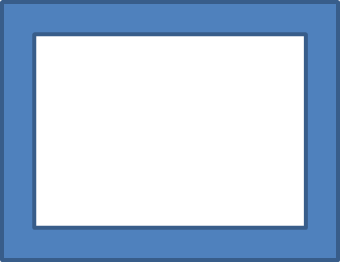 FACSIMILE OFFERTA ECONOMICASpett.leCNR-ISTITUTO DI BIOMETEOROLOGIATraversa La Crucca 307100 SassariDICHIARAZIONE D’OFFERTAOggetto PROCEDURA NEGOZIATA A MEZZO DI COTTIMO FIDUCIARIO AI SENSI DEL D. LGS. n. 163/2006 PER L'ACQUISIZIONE IN ECONOMIA DELLA FORNITURA DI UN “MICROSCOPIO DA RICERCA CON AMPIO CAMPO VISIVO E ALTA RISOLUZIONE OTTICA (MICROSCOPIO ZOOM O STEREOMICROSCOPIO) COMPRENSIVO DI ACCESSORI”, DA INSTALLARE ALL'ISTITUTO DI BIOMETEOROLOGIA – U.O.S. DI SASSARI – DEL CONSIGLIO NAZIONALE DELLE RICERCHE.Il sottoscritto…………………………………………………………………………………………………., nato a ……………………………………………………………... il …………………………………….., in qualità di (carica sociale)………………………………………..……………………………………… dell’Impresa/Associazione Temporanea d’Imprese/Consorzio d’Imprese ...……………………………………………………………………………………………………………….Codice fiscale ………………………………………Partita I.V.A. ……………………………………con sede legale in ..………………………………………………………………………………………... con sede operativa in ……………………………………………………………………………………..,nell’accettare tutte le condizioni specificate nella documentazione della presente procedura di gara,D I C H I A R Ache il prezzo offerto risulta pari a:……………………….. €  (in cifre)………………………….………………………………… (in lettere)che tale offerta ha validità non inferiore a 180 (CENTOTTANTA) giorni dal termine ultimo per il ricevimento delle offerte;
che il prezzo offerto è fisso ed invariabile fino al completo adempimento degli obblighi contrattuali;
che il prezzo offerto garantisce la rimuneratività della fornitura;
che il prezzo offerto include qualsiasi onere, diretto ed indiretto, con esclusione dell’I.V.A., che dovrà essere sostenuto per eseguire, secondo le prescrizioni del capitolato tecnico, secondo la propria offerta ed a perfetta regola d’arte la fornitura oggetto della gara, nonché di tutte le incombenze necessarie a garantire gli obblighi connessi alle disposizioni in materia di sicurezza e protezione dei lavoratori, tutto incluso e nulla escluso.
_________________, li _________________Firma CIG5330220CAECUPB83D13000420006